Volunteer Role Description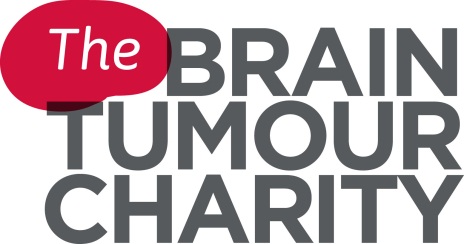 Event Volunteer: Joseph Foote BallWhy do we need your help?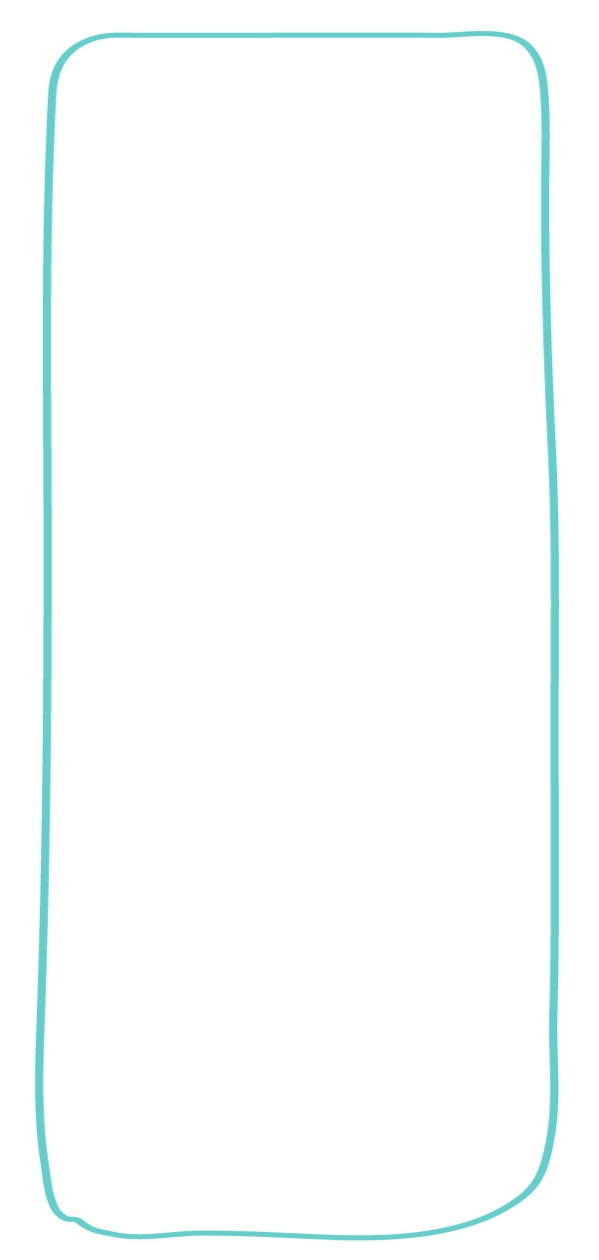 The Joseph Foote Ball is returning to the Hilton Metropole, NEC on Saturday 4th March 2017 and we are looking for 40 volunteers to help make it another fantastic success! The ball is an amazing night, with celebrity appearances, a raffle to win a car and a huge amount of money being raised for brain tumour research - but it simply would not be possible without the help of our wonderful volunteers. What will I be doing?Checking table plansWelcoming guestsSelling raffle ticketsCollecting donations from tablesSpotting auction biddersWhat skills/experience do I need?Ability to work as a teamConfidence to interact with the publicThe ability to be on your feet on and off for 5 hours.Availability on the day of the event:  4th March 2017To be ages 18 or overHow much of my time would you like?We need the event volunteers to be at the event from 4.30-11pmHow will I be trained and supported?You will receive a briefing before the eventYou will have a member of staff as a named contact who will support you at the eventYou will be given any equipment necessary to carry out your role on the dayWhat can I gain from volunteering with you? The opportunity to meet new people at fun and inspiring eventsThe satisfaction of knowing that you are making a valuable contribution to the lives of those affected by brain tumours Utilising your existing skills as well as developing and learning new onesWhere will I be based?The Joseph Foote Ball is held at the Hilton Metropole, The NEC Birmingham, Pendigo Way, Marston Green, Birmingham B40 1PPHow do I apply?Contact the Volunteer Coordinator on 01252 237818 Or email volunteering@thebraintumourcharity.orgOr write to: The Brain Tumour Charity, Hartshead House, 61-65 Victoria Road, Farnborough, GU14 7PA